Giovedì  23 marzo alle ore 10:00, nell’atrio  del nostro Istituto, si è tenuta la premiazione dei “Giochi d’Autunno” organizzati dal Centro Pristem dell’Università Bocconi di Milano il 15 novembre 2022 e giunti alla XXII edizione. La Scuola già da molti anni aderisce alla suddetta iniziativa riservata alle ultime classi della Scuola Primaria.La Dirigente Scolastica, dott.ssa Marialisa Di Liddo insieme alla docente referente ins. Marilena Carito  e l’ins Antonella Occhionigro delle  classi 5^ A e 5^ B, hanno consegnato a tutti i partecipanti  gli attestati. Grande emozione per tutti gli alunni soprattutto per quelli  che hanno occupato le prime posizioni:AMORESE RACHELE LUISA 1^ classificato 5^ BPARISI ANGELA 2^ classificato 5^ BCARAGLIA CLAUDIA3^ classificato 5^ A. Il Dirigente Scolastico si è complimentata con gli studenti risultati vincitori.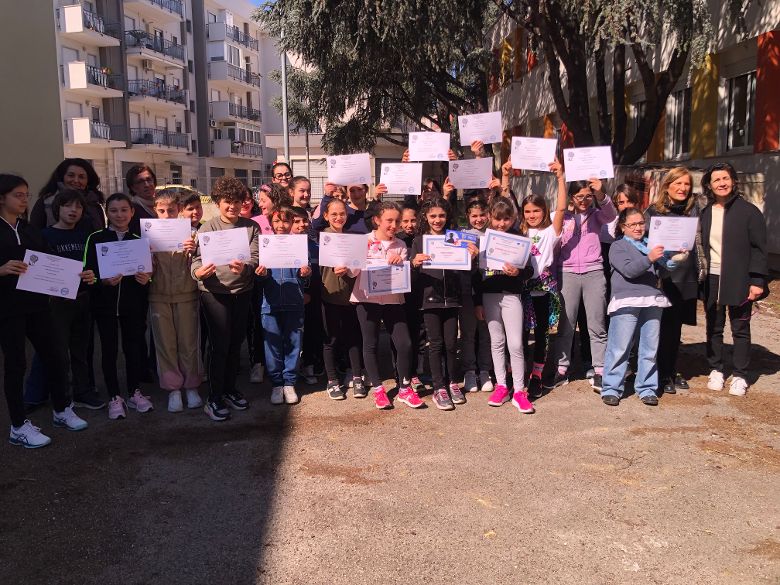 